       В апреле 2024 г учащиеся 1-4-х классов приняли участие в Отборочном турнире по быстрым шахматам среди учащихся 1-4-х классов общеобразовательных учреждений, подведомственных департаменту образования Администрации города, в 2023/24, приказа ДО Администрации города №12-03-11/4 от 24.04.2024 г. Результат соревнований:Командный зачет – 1 место (диплом), Левин Леонид, 4а, Калимуллов Роман, 1а, Кулаков Платон, 1б, Камнева Анастасия, 3б, Камнева Анастасия, 3б – 3 место, Калимуллов Роман, 1а – 1 место, Кулаков Платон, 1б – 1 место. Ответственный учитель физической культуры: Боброва А.А.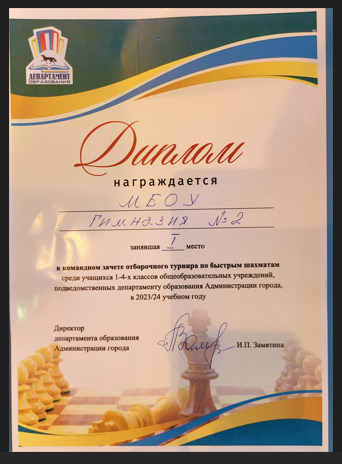 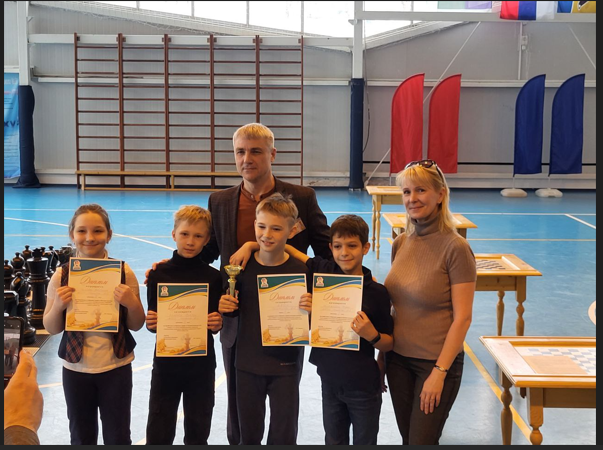 